OBJEDNÁVKAPlatné elektronické podpisy: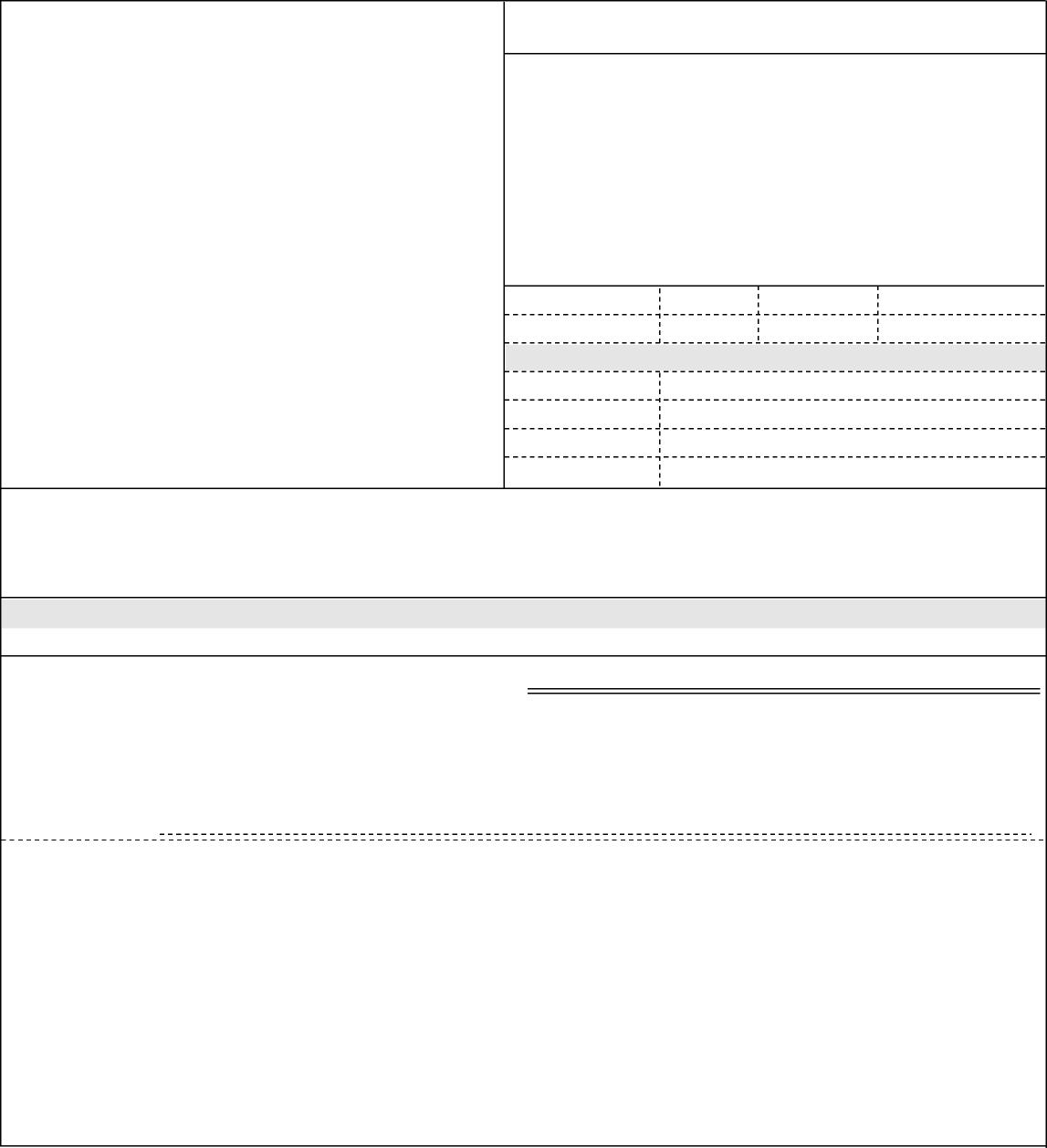 21.11.2018 15:30:23 - VYMAZÁNO (Administrativní pracovník)